Załącznik nr 2 do Zarządzenia nr 3434/2023Prezesa Sądu Okręgowego w Warszawie z dnia 05 grudnia 2023  r. stanowiącyZałącznik nr 1 do Zarządzenia nr 206/2018 
Prezesa Sądu Okręgowego w Warszawie 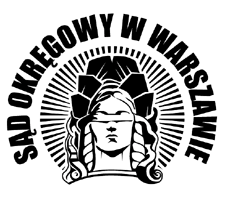 z dnia 24 sierpnia 2018 r.PROCEDURA POSTĘPOWANIA W PRZYPADKU ZARZĄDZENIA WYBORÓW LUB OGŁOSZENIA REFERENDUM (tekst jednolity z dnia 05 grudnia 2023 r.) ROZDZIAŁ 1
POSTANOWIENIA OGÓLNE§ 1.Procedura określa tryb postępowania w przypadku wniesienia do Sądu Okręgowego 
w Warszawie (dalej: Sąd) wniosków lub protestów w trybie przepisów ustawy Kodeks wyborczy z dnia 5 stycznia 2011 roku oraz ustawy z dnia   14 marca 2003 roku o referendum ogólnokrajowym i ustawy  z dnia 15 września 2000 roku o referendum lokalnym.§ 2.Wniosek lub protest wnosi się w godzinach urzędowania Sądu, tj.:w poniedziałek 7.00-18.00,od wtorku do piątku 7.00-15.00.Rozpoznanie wniosku następuje w ciągu 24 godzin liczonych od wpływu do Sądu, 
a protest w ciągu 30 dni liczonych od wpływu do Sądu.Jeżeli koniec terminu wykonania czynności określonej w kodeksie wyborczym przypada na sobotę albo na dzień ustawowo wolny od pracy, termin upływa pierwszego roboczego dnia po tym dniu.Wnioski wniesione w dniu poprzedzającym dni wolne, nierozpoznane w tym dniu, podlegają rozpoznaniu w kolejnym dniu roboczym do godziny odpowiadającej godzinie wpływu wniosku. ROZDZIAŁ 2
CZYNNOŚCI BIURA PODAWCZEGO I INNYCH KOMÓREK ORGANIZACYJNYCH SĄDU§ 3.W przypadku złożenia wniosku lub protestu osobiście albo za pośrednictwem operatora pocztowego do Biura Podawczego:przy al. „Solidarności” 127 – przekazywany jest niezwłocznie do XIX Wydziału Wizytacyjnego Sądu Okręgowego w Warszawie (zwanego dalej: XIX Wydział Wizytacyjny),w innej lokalizacji Sądu niż przy al. „Solidarności” 127 – przekazywany jest niezwłocznie do XIX Wydziału Wizytacyjnego za pośrednictwem Sekcji 
ds. transportu Sądu Okręgowego w Warszawie (zwanej dalej: Sekcja ds. transportu) lub inny sposób wskazany zgodnie z decyzją Dyrektora Sądu.W przypadku wpływu wniosku lub protestu za pośrednictwem Elektronicznej Skrzynki Podawczej ePUAP – pracownik Biura Podawczego przekazuje wniosek lub protest niezwłocznie w formie wydruku do XIX Wydziału Wizytacyjnego po uprzednim umieszczeniu na nim pieczęci wpływu wraz z godziną oraz liczbą załączników.W przypadku wpływu wniosku lub protestu drogą elektroniczną – komórka, do której wpłynie wniosek lub protest, przekazuje go w otrzymanej formie, do XIX Wydziału Wizytacyjnego na adres mailowy 19wwiz@warszawa.so.gov.pl.(uchylony)W przypadku złożenia zażalenia do Biura Podawczego, pracownik Biura Podawczego niezwłocznie przekazuje zażalenie do właściwego wydziału Sądu, a gdy nie może 
go ustalić – do XIX Wydziału Wizytacyjnego, który przekazuje zażalenie do właściwego wydziału.W przypadku złożenia zażalenia do innej niż określona w ust. 5 komórki organizacyjnej Sądu drogą elektroniczną, pracownik tej komórki po ustaleniu właściwego wydziału Sądu niezwłocznie przekazuje zażalenie do właściwego wydziału Sądu, a gdy nie może go ustalić – do XIX Wydziału Wizytacyjnego, który przekazuje zażalenie do właściwego wydziału. Przekazanie następuje zgodnie z postanowieniami § 3 ust. 2 i 3.§ 4.W przypadku wpływu wniosku lub protestu do Biura Podawczego zgodnie z § 3 ust. 1 i 2, pracownik Biura Podawczego stawia pieczęć wpływu z zaznaczeniem daty i godziny wpływu oraz wpisuje liczbę załączników, informując telefonicznie pracownika 
XIX Wydziału Wizytacyjnego. Przekazanie następuje zgodnie z postanowieniami § 3.W przypadku wpływu zażalenia do Biura Podawczego zgodnie z § 3 ust. 5, pracownik Biura Podawczego stawia pieczęć wpływu z oznaczeniem daty i godziny wpływu oraz wpisuje liczbę załączników, informując telefonicznie pracownika właściwego wydziału. Przekazanie następuje zgodnie z postanowieniami § 3.W przypadku wpływu więcej niż jednego wniosku w tym samym czasie (godzina 
i minuta), pracownik Biura Podawczego oznacza je tą samą godziną i minutą oraz 
- w kolejności wpływu - kolejnymi numerami, począwszy od numeru 1.§ 5. W przypadku wpływu wniosku lub protestu zgodnie z § 3 ust. 4 do innej komórki organizacyjnej Sądu niż określonej w § 4 – pracownik tej komórki stawia pieczęć wpływu 
z zaznaczeniem daty i godziny wpływu oraz wpisuje liczbę załączników, informując telefonicznie pracownika XIX Wydziału Wizytacyjnego. Przekazanie następuje zgodnie 
z postanowieniami § 3.W przypadku wpływu wniosku lub protestu zgodnie z § 3 ust. 4 do komórki organizacyjnej Sądu mieszczącej się w innej lokalizacji niż przy al. „Solidarności” 127, pracownik tej komórki stawia pieczęć wpływu z zaznaczeniem daty i godziny wpływu oraz wpisuje liczbę załączników. Następnie przekazuje go e-mailem do XIX Wydziału Wizytacyjnego 
na adres 19wwiz@warszawa.so.gov.pl, informując telefonicznie o tym pracownika 
ww. wydziału. Przekazanie następuje zgodnie z postanowieniami § 3.W przypadku wpływu zażalenia do innej komórki organizacyjnej Sądu, zgodnie z § 3 ust. 6, pracownik tej komórki stawia pieczęć wpływu z oznaczeniem daty 
i godziny wpływu oraz wpisuje liczbę załączników, informując telefonicznie pracownika właściwego wydziału. Przekazanie następuje zgodnie z postanowieniami § 3.ROZDZIAŁ 3
CZYNNOŚCI XIX WYDZIAŁU WIZYTACYJNEGO§ 6.Pismo przekazane jako wniosek lub protest podlega rejestracji i niezwłocznie jest przedstawiane wraz z metrykami stanowiącymi załącznik 1 i 2 wniosku lub protestu wyznaczonemu sędziemu wizytatorowi, który dokonuje jego kwalifikacji, a w przypadku gdy uzna pismo za wniosek lub protest wyborczy, przekazuje sprawę zgodnie z § 7 lub § 8. Kierownik sekretariatu XIX Wydziału Wizytacyjnego informuje o tym Oddział Administracyjny. Oddział Administracyjny zawiadamia Prezesa Sądu Okręgowego oraz drogą mailową Oddział Bezpieczeństwa, a także informuje drogą mailową Sekcję 
ds. transportu o konieczności podjęcia dyżuru. Komunikacja odbywa się za pośrednictwem skrzynki pocztowej wybory@warszawa.so.gov.pl. § 7.1. W przypadku zakwalifikowania pisma jako wniosek w trybie wyborczym, Kierownik Sekretariatu XIX Wydziału Wizytacyjnego bądź wyznaczony pracownik, przekazuje sprawę wraz z metryką stanowiącą załącznik numer 1 celem poddania losowaniu sędziego referenta do właściwego przewodniczącego wydziału dyżurującego w danym dniu, zgodnie 
z ustalonym harmonogramem.2.	XIX Wydział Wizytacyjny ustala harmonogram, o którym mowa w ust. 1, i podaje go do wiadomości Przewodniczących wydziałów wskazanych w ust. 1.3. Na podstawie list dyżurnych przekazanych przez I, II, III, IV, XXIV i XXV Wydział Cywilny, sędzia wizytator wypełnia metrykę wpisując do niej sędziów dyżurnych wyborczych/sędziów dyżurnych wyborczych zastępców (sędziów dyżurnych wyborczych zapasowych), spośród których nastąpi wylosowanie referenta wniosku.4. „1) W pierwszym losowaniu sędziego referenta biorą udział wszyscy sędziowie dyżurujący w danym dniu.2) W kolejnych losowaniach sędziego referenta biorą udział wszyscy sędziowie dyżurni dyżurujący w danym dniu, z wyłączeniem wydziału (wydziałów), z którego sędziemu dyżurnemu przydzielono już sprawę w poprzednich losowaniach;3) Gdy do losowania pozostanie dwóch sędziów dyżurnych (z dwóch wydziałów), trzeci sędzia dyżurny uzupełniany jest z listy z tego wydziału, który wylosował sprawę jako pierwszy;4) w przypadku wylosowania wniosku przez sędziego dyżurnego wyborczego w ramach jednego dyżuru do losowania wprowadza się sędziego dyżurnego wyborczego zastępcę (sędziego dyżurnego wyborczego zapasowego), o ile został wyznaczony przez Przewodniczącego Wydziału;5) W kolejnych losowaniach sędziego referenta bierze udział trzech sędziów dyżurnych 
z wydziałów, które wylosowały dotąd najmniej spraw, według starszeństwa przydziału”.§ 8.W przypadku zakwalifikowania pisma jako protest, Kierownik Sekretariatu XIX Wydziału Wizytacyjnego bądź wyznaczony pracownik, przekazuje sprawę wraz z metryką stanowiącą załącznik numer 2 do właściwego przewodniczącego wydziału zgodnie 
z ustaloną listą wydziałów. XIX Wydział Wizytacyjny ustala listę wydziałów, o której mowa w ust. 1, i podaje ją do wiadomości przewodniczących wydziałów.ROZDZIAŁ 4
LOSOWANIE REFERENTA§ 9.Przewodniczący wydziału, do którego przekazano wniosek zgodnie z harmonogramem dyżurów sędziego przewodniczącego, dokonuje w SLPS losowania sędziego referenta spośród sędziów dyżurnych wskazanych w metryce wniosku (losowanie na żądanie), 
bez rejestracji sprawy w systemie SAWA. Po dokonanym losowaniu przewodniczący wydziału zarządza przekazanie wniosku do wydziału, z którego wylosowano referenta, 
o czym informuje również XIX Wydział Wizytacyjny, czyniąc stosowną adnotację 
na metryce wniosku i zwracając metrykę do XIX Wydziału Wizytacyjnego. Po otrzymaniu metryki XIX Wydział Wizytacyjny zawiadamia drogą mailową Oddział Administracyjny o wylosowanym wydziale. Komunikacja odbywa się za pośrednictwem skrzynki pocztowej wybory@warszawa.so.gov.pl.§ 10.1. Przewodniczący wydziału do którego przekazano protest zgodnie z listą wydziałów dokonuje w SLPS losowania składu sędziowskiego spośród sędziów tego wydziału 
po wcześniejszej rejestracji sprawy w systemie SAWA. Po dokonanym losowaniu przewodniczący wydziału sporządza stosowną adnotacją na metryce protestu. 2. Kierownik sekretariatu wydziału zawiadamia drogą mailową Oddział Administracyjny 
o wylosowanym składzie sędziowskim. Komunikacja odbywa się za pośrednictwem skrzynki pocztowej wybory@warszawa.so.gov.pl.ROZDZIAŁ 5
CZYNNOŚCI WYDZIAŁÓW Wyznaczonych do rozpoznawania wniosków§ 11.Po otrzymaniu przez wydział wniosku zgodnie z § 7, kierownik sekretariatu wydziału niezwłocznie zawiadamia o wpływie przewodniczącego wydziału i sędziego referenta wyznaczonego do rozpoznania wniosku.Wniosek podlega rejestracji i niezwłocznie jest przedstawiany sędziemu referentowi.Kierownik sekretariatu wydziału informuje drogą mailową Kierownika Oddziału Bezpieczeństwa Sądu oraz Oddział Administracyjny Sądu Apelacyjnego w Warszawie 
o wpłynięciu wniosku ze wskazaniem sygnatury sprawy.§ 12.W przypadku konieczności rozpoznania sprawy poza godzinami urzędowania Sądu, kierownik sekretariatu wydziału zapewnia obecność co najmniej dwóch pracowników sekretariatów, a przewodniczący wydziału – wsparcie asystentów.Kierownik sekretariatu wydziału zawiadamia drogą mailową Oddział Bezpieczeństwa oraz Oddział Administracyjny o wyznaczonym terminie rozprawy albo o tym, że rozprawa będzie wyznaczona.Przed godziną odpowiednio 15.00 lub 18.00 kierownik sekretariatu informuje drogą mailową Sekcję ds. transportu, czy jest potrzeba kontynuowania dyżuru po godzinach urzędowania Sądu.§ 13.Doręczenia w sprawie odbywają się w sposób wskazany w zarządzeniu sędziego referenta.Korespondencja doręczana jest w możliwie najszybszy sposób - w razie konieczności 
za pośrednictwem Sekcji ds. transportu lub w inny sposób wskazany zgodnie z decyzją Dyrektora Sądu.§ 14.W przypadku wpływu zażalenia do wydziału, odpisy doręcza się zgodnie z zarządzeniem przewodniczącego wydziału, tj. w możliwie najszybszy sposób, a w razie konieczności 
za pośrednictwem Sekcji ds. transportu lub w inny sposób wskazany zgodnie z decyzją Dyrektora Sądu.Pracownik wydziału po dołączeniu zwrotnych potwierdzeń odbioru, akta sprawy wraz 
z zażaleniem niezwłocznie przekazuje do Sądu Apelacyjnego w Warszawie 
za pośrednictwem Sekcji ds. transportu lub w inny sposób wskazany zgodnie z decyzją Dyrektora Sądu.Wyznaczonych do rozpoznawania protestów§ 15.1. Po otrzymaniu przez wydział protestu zgodnie z § 8, kierownik sekretariatu wydziału niezwłocznie zawiadamia o wpływie przewodniczącego wydziału, a po dokonanym losowaniu również wyznaczony skład sędziowski.2. Kierownik sekretariatu wydziału informuje drogą mailową Kierownika Oddziału Bezpieczeństwa Sądu oraz Oddział Administracyjny Sądu Apelacyjnego w Warszawie 
o wpłynięciu protestu ze wskazaniem sygnatury sprawy.§ 16.Doręczenia w sprawie odbywają się w sposób wskazany w zarządzeniu sędziego referenta.Korespondencja doręczana jest w możliwie najszybszy sposób - w razie konieczności 
za pośrednictwem Sekcji ds. transportu lub w inny sposób wskazany zgodnie z decyzją Dyrektora Sądu.§ 17.W przypadku wpływu zażalenia do wydziału, odpisy doręcza się zgodnie z zarządzeniem przewodniczącego wydziału, tj. w możliwie najszybszy sposób, a w razie konieczności 
za pośrednictwem Sekcji ds. transportu lub w inny sposób wskazany zgodnie z decyzją Dyrektora Sądu.Pracownik wydziału po dołączeniu zwrotnych potwierdzeń odbioru, akta sprawy wraz 
z zażaleniem niezwłocznie przekazuje do Sądu Apelacyjnego w Warszawie 
za pośrednictwem Sekcji ds. transportu lub w inny sposób wskazany zgodnie z decyzją Dyrektora Sądu.ROZDZIAŁ 5aWYDAWANIE ODPISU LUB WYCIĄGU Z EWIDENCJI PARTII POLITYCZNYCH§ 17a.Pracownicy Biura Obsługi Interesantów i Biura Podawczego obsługują poza kolejnością osoby składające wnioski o wydanie odpisu lub wyciągu z ewidencji partii politycznych 
w ostatnim dniu przed upływem terminu zgłaszania komitetów wyborczych.Pracownicy VI Wydziału Cywilnego Rodzinnego Odwoławczego i VII Wydziału Cywilnego Rodzinnego i Rejestrowego zobowiązani są do niezwłocznej realizacji wniosku, o którym mowa w ust. 1, i przekazania odpisu lub wyciągu z ewidencji partii politycznych do Biura Obsługi Interesantów.Pracownicy Biura Obsługi Interesantów wydają wnioskodawcom odpisy i wyciągi 
z ewidencji partii politycznych, o których mowa w ust. 2, poza kolejnością.ROZDZIAŁ 6
POSTANOWIENIA KOŃCOWE§ 18.Dyrektor Sądu Okręgowego zapewniania właściwą organizację zabezpieczenia rozpraw po godzinach urzędowania Sądu ze strony Oddziału Bezpieczeństwa oraz dostępność pracowników Sekcji ds. transportu.W sprawach nieuregulowanych niniejszą procedurą, decyzję każdorazowo podejmuje właściwy Wiceprezes po akceptacji Prezesa Sądu.